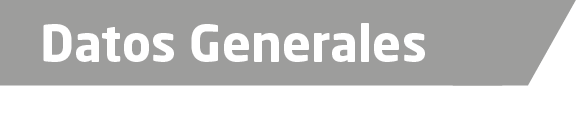 Nombre Viridiana Arguelles Reyes.Grado de Escolaridad Licenciatura en DerechoCédula Profesional (Licenciatura) 8936606Teléfono de Oficina 768 855 2320Correo Electrónico var_1991@hotmail.comDatos Generales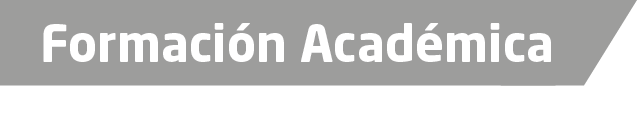 2009 – 2014			Universidad Autónoma del Estado de Hidalgo. “Escuela Superior Huejutla”.- Licenciatura En Derecho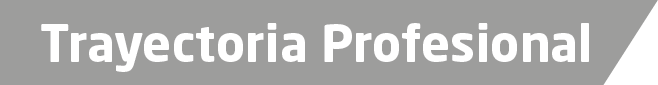 ENE 2015 – NOV 2015Tantoyuca, Veracruz.- Despacho jurídico.- Abogado Litigante DIC 2015 a la fecha Fiscal con Residencia en el Municipio de Naranjos, Veracruz.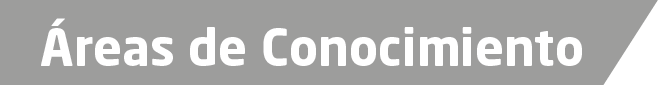 Derecho CivilDerecho Penal